Pregnancy (last previous)—pregnancy outcome, code NExported from METEOR(AIHW's Metadata Online Registry)© Australian Institute of Health and Welfare 2024This product, excluding the AIHW logo, Commonwealth Coat of Arms and any material owned by a third party or protected by a trademark, has been released under a Creative Commons BY 4.0 (CC BY 4.0) licence. Excluded material owned by third parties may include, for example, design and layout, images obtained under licence from third parties and signatures. We have made all reasonable efforts to identify and label material owned by third parties.You may distribute, remix and build on this website’s material but must attribute the AIHW as the copyright holder, in line with our attribution policy. The full terms and conditions of this licence are available at https://creativecommons.org/licenses/by/4.0/.Enquiries relating to copyright should be addressed to info@aihw.gov.au.Enquiries or comments on the METEOR metadata or download should be directed to the METEOR team at meteor@aihw.gov.au.Pregnancy (last previous)—pregnancy outcome, code NIdentifying and definitional attributesIdentifying and definitional attributesMetadata item type:Data ElementShort name:Outcome of last previous pregnancyMETEOR identifier:270006Registration status:Health, Standard 01/03/2005Definition:Outcome of the most recent pregnancy preceding this pregnancy, as represented by a code.Data Element Concept:Pregnancy (last previous)—pregnancy outcomeValue Domain:Outcome of pregnancy code NValue domain attributesValue domain attributesValue domain attributesRepresentational attributesRepresentational attributesRepresentational attributesRepresentation class:CodeCodeData type:NumberNumberFormat:NNMaximum character length:11ValueMeaningPermissible values:1Single live birth - survived at least 28 days2Single live birth - neonatal death (within 28 days)3Single stillbirth4Spontaneous abortion5Induced abortion6Ectopic pregnancy7Multiple live birth - all survived at least 28 days8
 Multiple birth - one or more neonatal deaths (within 28 days) or stillbirths
 Data element attributes Data element attributes Collection and usage attributesCollection and usage attributesGuide for use:In the case of multiple pregnancy with fetal loss before 20 weeks, code on outcome of surviving fetus(es) beyond 20 weeks.Comments:This data item is recommended by the World Health Organization. It is collected in some states and territories.Adverse outcome in previous pregnancy is an important risk factor for subsequent pregnancy.Source and reference attributesSource and reference attributesSubmitting organisation:National Perinatal Data Development Committee
Relational attributesRelational attributesRelated metadata references:Is re-engineered from  Outcome of last previous pregnancy, version 1, DE, NHDD, NHIMG, Superseded 01/03/2005.pdf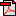  (14.7 KB)No registration status